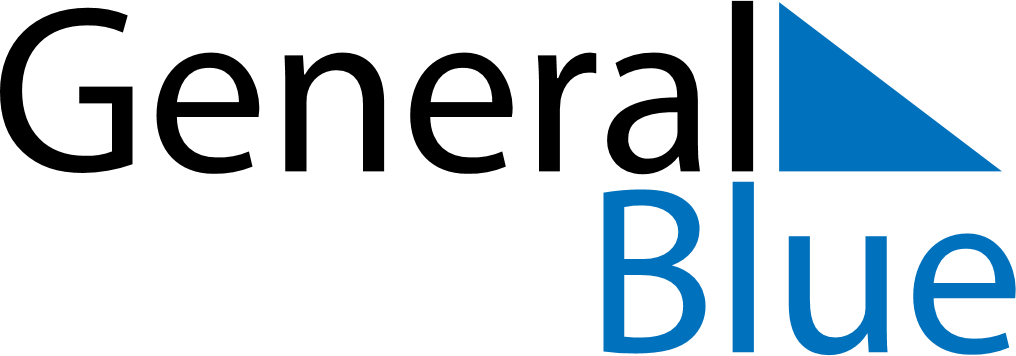 October 2024October 2024October 2024October 2024October 2024October 2024Debrecen, Hajdu-Bihar, HungaryDebrecen, Hajdu-Bihar, HungaryDebrecen, Hajdu-Bihar, HungaryDebrecen, Hajdu-Bihar, HungaryDebrecen, Hajdu-Bihar, HungaryDebrecen, Hajdu-Bihar, HungarySunday Monday Tuesday Wednesday Thursday Friday Saturday 1 2 3 4 5 Sunrise: 6:32 AM Sunset: 6:13 PM Daylight: 11 hours and 41 minutes. Sunrise: 6:34 AM Sunset: 6:11 PM Daylight: 11 hours and 37 minutes. Sunrise: 6:35 AM Sunset: 6:09 PM Daylight: 11 hours and 34 minutes. Sunrise: 6:36 AM Sunset: 6:07 PM Daylight: 11 hours and 30 minutes. Sunrise: 6:38 AM Sunset: 6:05 PM Daylight: 11 hours and 27 minutes. 6 7 8 9 10 11 12 Sunrise: 6:39 AM Sunset: 6:03 PM Daylight: 11 hours and 24 minutes. Sunrise: 6:40 AM Sunset: 6:01 PM Daylight: 11 hours and 20 minutes. Sunrise: 6:42 AM Sunset: 5:59 PM Daylight: 11 hours and 17 minutes. Sunrise: 6:43 AM Sunset: 5:57 PM Daylight: 11 hours and 13 minutes. Sunrise: 6:45 AM Sunset: 5:55 PM Daylight: 11 hours and 10 minutes. Sunrise: 6:46 AM Sunset: 5:53 PM Daylight: 11 hours and 7 minutes. Sunrise: 6:48 AM Sunset: 5:51 PM Daylight: 11 hours and 3 minutes. 13 14 15 16 17 18 19 Sunrise: 6:49 AM Sunset: 5:49 PM Daylight: 11 hours and 0 minutes. Sunrise: 6:50 AM Sunset: 5:48 PM Daylight: 10 hours and 57 minutes. Sunrise: 6:52 AM Sunset: 5:46 PM Daylight: 10 hours and 53 minutes. Sunrise: 6:53 AM Sunset: 5:44 PM Daylight: 10 hours and 50 minutes. Sunrise: 6:55 AM Sunset: 5:42 PM Daylight: 10 hours and 47 minutes. Sunrise: 6:56 AM Sunset: 5:40 PM Daylight: 10 hours and 43 minutes. Sunrise: 6:58 AM Sunset: 5:38 PM Daylight: 10 hours and 40 minutes. 20 21 22 23 24 25 26 Sunrise: 6:59 AM Sunset: 5:36 PM Daylight: 10 hours and 37 minutes. Sunrise: 7:01 AM Sunset: 5:35 PM Daylight: 10 hours and 34 minutes. Sunrise: 7:02 AM Sunset: 5:33 PM Daylight: 10 hours and 30 minutes. Sunrise: 7:04 AM Sunset: 5:31 PM Daylight: 10 hours and 27 minutes. Sunrise: 7:05 AM Sunset: 5:29 PM Daylight: 10 hours and 24 minutes. Sunrise: 7:06 AM Sunset: 5:28 PM Daylight: 10 hours and 21 minutes. Sunrise: 7:08 AM Sunset: 5:26 PM Daylight: 10 hours and 17 minutes. 27 28 29 30 31 Sunrise: 6:09 AM Sunset: 4:24 PM Daylight: 10 hours and 14 minutes. Sunrise: 6:11 AM Sunset: 4:23 PM Daylight: 10 hours and 11 minutes. Sunrise: 6:12 AM Sunset: 4:21 PM Daylight: 10 hours and 8 minutes. Sunrise: 6:14 AM Sunset: 4:19 PM Daylight: 10 hours and 5 minutes. Sunrise: 6:15 AM Sunset: 4:18 PM Daylight: 10 hours and 2 minutes. 